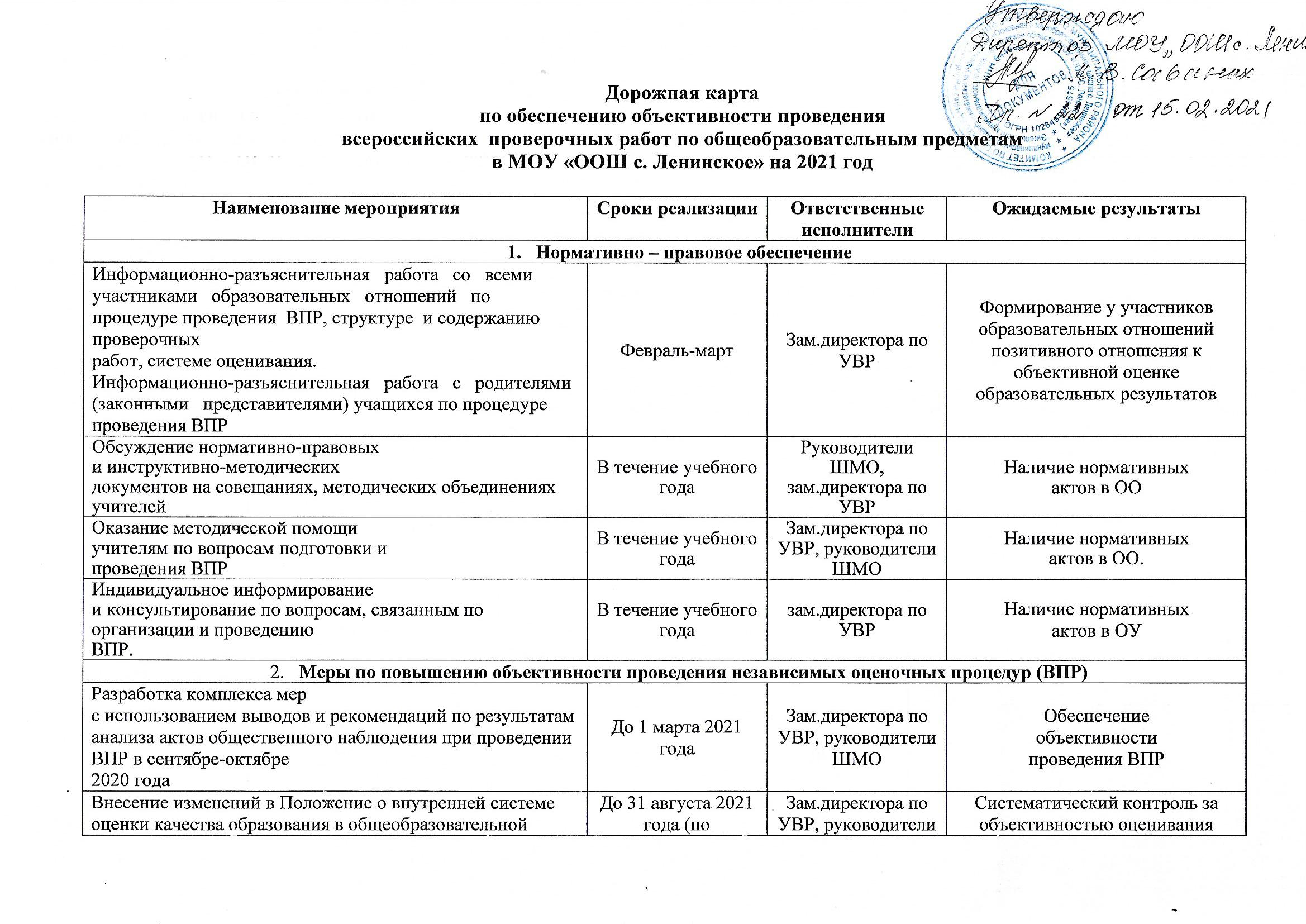 Организация на муниципальном уровне контроля соблюдения всех положений и регламентов, приведенных в описании оценочной процедуры (привлечения независимых наблюдателей, выезд в пункты проведения представителей муниципальных ОИВ)В соответствии с графиком проведения ВПРДиректор школы Савиных Л.В.Обеспечение
объективности
проведения ВПРОрганизация на школьном уровне контроля соблюдения всех положений и регламентов, приведенных в описании оценочной процедуры (привлечения общественных наблюдателей; организации видеонаблюдения,  проведение анализа актов наблюдения) В соответствии с графиком проведения ВПРДиректор школы  Савиных Л.В.зам. директора по УВРОбеспечение
объективности
проведения ВПРНепрерывный процесс повышения квалификации учителей в области оценки
результатов образования, включающий не только обучение на курсах
повышения квалификации, но и внутришкольное обучение и самообразование; проведение учителями и методическими объединениями аналитической экспертной работы с результатами оценочных процедурВ течение учебного годаДиректор школы  Савиных Л.В.зам. директора по УВР  Эффективное выполнение педагогами трудовой функции «по объективной оценке знаний обучающихся на основе тестирования и других методов контроля в соответствии с
реальными учебными возможностями детей»Сравнительный анализ результатов ВПР за 2016-2021 гг. на школьных методических объединенияхАвгуст 2021 г.Руководители ШМООбсуждение результатов, определение задач Анализ ВПР 2021 г. на дискуссионной площадке «Государственная итоговая аттестация в системе оценки качества образования в Энгельсском муниципальном районе» (присутствие руководителей ОО)Август 2021г. Директор школы  Савиных Л.В.зам. директора по УВРОбсуждение результатов, определение задач на следующий учебный годИнформационная работаИнформационная работаИнформационная работаИнформационная работаРазмещение на официальных сайтах ОО информации об организации,  проведении и итогов ВПРВ соответствии с графиком проведения ВПРДиректор школы  Савиных Л.В.зам. директора по УВРОбеспечение открытости и
объективности проведения ВПР